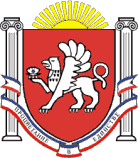 РЕСПУБЛИКА КРЫМНИЖНЕГОРСКИЙ РАЙОНАДМИНИСТРАЦИЯЕМЕЛЬЯНОВСКОГО СЕЛЬСКОГО ПОСЕЛЕНИЯ                                   П О С Т А Н О В Л Е Н И Е  от 26.07. 2016 года                                                                                    № 82            с. Емельяновка  О создании комиссии по улучшению инвестиционного  климата  вмуниципальном  образовании  Емельяновское сельское поселение Нижнегорского района Республики КрымВ соответствии с Федеральным законом от 06.10.2003 г. № 131-ФЗ «Об общих принципах организации местного самоуправления в Российской Федерации», Федеральным законом от 25.02.1999 г. № 39-ФЗ «Об инвестиционной деятельности в Российской Федерации, осуществляемой в форме капитальных вложений», постановлением Совета министров Республики Крым от 07.10.2014 г. № 368 «О порядке рассмотрения обращений инвесторов и заключения соглашений о реализации инвестиционных проектов на территории Республики Крым» (с изменениями и дополнениями), постановлением Совета министров Республики Крым от 16.11.2015 г. № 724 «О заключении инвестиционных соглашений в сфере капитального строительства на территории Республики Крым» (с изменениями и дополнениями), Уставом муниципального образования, Администрация Емельяновского  сельского поселения ПОСТАНОВЛЯЕТ:Создать комиссию по улучшению инвестиционного климата в муниципальном образовании Емельяновское сельское поселение Нижнегорского района Республики Крым (Приложение 1).Утвердить положение о комиссии по улучшению инвестиционного климата в муниципальном образовании Емельяновское сельское поселение Нижнегорского района Республики Крым (Приложение 2).Утвердить порядок рассмотрения инвестиционных проектов, поступивших из Министерства экономического развития Республики Крым согласно постановлению Совета министров Республики Крым от 07.10.2014 г. № 368 «О порядке рассмотрения обращений инвесторов и заключения соглашений о реализации инвестиционных проектов на территории Республики Крым» (с изменениями и дополнениями) комиссией по улучшению инвестиционного климата в муниципальном образовании  Емельяновское сельское поселение Нижнегорского района Республики Крым» (Приложение 3).Обнародовать настоящее постановление путём размещения его на информационном  стенде в  здании администрации Емельяновского сельского поселения по адресу: с. Емельяновка,  ул.Центральная,134, и на официальном сайте администрации Емельяновского сельского поселения Нижнегорского района Республики Крым http://emel-sovet.ru/ .Контроль за исполнением настоящего постановления оставляю за собой. Председатель Емельяновского сельского совета - глава администрации Емельяновского сельского поселения                                  Л.ЦапенкоПриложение 1к постановлению Администрации Емельяновского сельского поселения от 26.07.2016 г. № 82Состав комиссии по улучшению инвестиционного климата в муниципальном образовании Емельяновское  сельское поселение Нижнегорского района Республики Крым. Руководитель  комиссии – глава Администрации Емельяновского сельского поселения – Цапенко Л.В.Заместитель руководителя комиссии – заместитель главы администрации – Ковальчук Н.С.Секретарь комиссии – ведущий специалист администрации – Нестерова Л.И.Члены комиссии- Правшина Н.С. – заведующий сектора администрации- Поплавская О.С. – специалист администрации Приложение 2к постановлению Администрации Емельяновского сельского поселения  от 26.07.2016 г. № 82ПОЛОЖЕНИЕо создании комиссии по улучшению инвестиционного климата в муниципальном образовании Емельяновское сельское поселение Нижнегорского района Республики Крым.1. Комиссия по улучшению инвестиционного климата в муниципальном образовании Емельяновское сельское поселение Нижнегорского района Республики Крым Республики Крым (далее - Комиссия) является коллегиальным органом и создан в целях снижения административных барьеров в муниципальном образовании Емельяновское сельское поселение Нижнегорского района Республики Крым, а также выполнения мероприятий («дорожных карт») по выявлению существующих проблем, препятствующих развитию инвестиционной деятельности на территории муниципального образования, выработке инструментов реагирования, а также в целях рассмотрения инвестиционных проектов, поступивших из Министерства экономического развития Республики Крымна основании постановления Совета министров Республики Крым от 07.10.2014 г. № 368 «О порядке рассмотрения обращений инвесторов и заключения соглашений о реализации инвестиционных проектов на территории Республики Крым» (с изменениями и дополнениями), инвестиционных проектов, поступивших из Министерства экономического развития Республики Крым на основании постановления Совета министров Республики Крым от 16.11.2015 г. № 724 «О заключении инвестиционных соглашений в сфере капитального строительства на территории Республики Крым» (с изменениями и дополнениями) (далее - Инвестиционный проект, Инвестиционное соглашение соответственно), а также иных инвестиционных проектов, планируемых к реализации на территории муниципального образования.Комиссия рассматривает и принимает решения относительно возможности реализации Инвестиционных проектов, возможности заключения Инвестиционных соглашений согласно Порядку рассмотрения Инвестиционных проектов, поступивших из Министерства экономического развития Республики Крым согласно постановлению Совета министров Республики Крым от 07.10.2014 г. № 368 «О порядке рассмотрения обращений инвесторов и заключения соглашений о реализации инвестиционных проектов на территории Республики Крым» (с изменениями и дополнениями) и согласно постановлению Совета министров Республики Крым от 16.11.2015 г. № 724 «О заключении инвестиционных соглашений в сфере капитального строительства на территории Республики Крым» (с изменениями и дополнениями) комиссией по улучшению инвестиционного климата в муниципальном образовании Емельяновское сельское поселение Нижнегорского района Республики Крым. (далее - Порядок рассмотрения Инвестиционных проектов).В своей деятельности Комиссия руководствуется Конституцией Российской Федерации, федеральными законами, распоряжениями и указами Президента Российской Федерации, постановлениями и распоряжениями Правительства Российской Федерации, Конституцией Республики Крым, законами Республики Крым, распоряжениями и указами Главы Республики Крым, постановлениями и распоряжениями Совета министров Республики Крым, постановлениями и распоряжениями администрации Емельяновского сельского поселения Нижнегорского района Республики Крым, а также настоящим Положением.Основными задачами Комиссии являются:выполнение мероприятий («дорожных карт») по выявлению существующих проблем, препятствующих развитию инвестиционной деятельности на территории муниципального образования, и выработке инструментов реагирования;рассмотрение материалов Инвестиционных проектов в соответствии с Порядком рассмотрения Инвестиционных проектов;принятие решения о возможности реализации Инвестиционного проекта в соответствии с установленным порядкам;рассмотрение иных вопросов, обеспечивающих принятие оперативных мер с учетом ситуации, направленных на формирование благоприятных условий ведения предпринимательской деятельности и снижение административных барьеров в муниципальном образовании, а также улучшение социально-экономических показателей развития муниципального образования.Комиссия имеет право:запрашивать у организаций информацию, необходимую для принятия Комиссией решений в рамках компетенции;привлекать для участия в работе представителей территориальных органов федеральных органов исполнительной власти Российской Федерации по Республике Крым (с согласия), исполнительных органов государственной власти Республики Крым, органов местного самоуправления муниципальных образований в Республике Крым, субъектов инвестиционной деятельности и других организаций;Ведет заседания Руководитель Комиссии.Члены Комиссии обязаны:лично принимать участие в заседаниях Комиссии;голосовать по обсуждаемым вопросам;исполнять поручения в соответствии с решениями Комиссии.Члены Комиссии имеют право:знакомиться с материалами и документами, поступающими в Комиссию;вносить на рассмотрение Комиссии предложения, статистическую информацию, аналитические данные, связанные с деятельностью Комиссии.Основной формой деятельности Комиссии являются заседания, проводимые по мере необходимости.В случае отсутствия руководителя Комиссии его обязанности исполняет заместитель руководителя Комиссии.В случае отсутствия заместителя руководителя Комиссии, его обязанности исполняет один из членов Комиссии, определенный руководителем Комиссии. В случае отсутствия секретаря Комиссии его обязанности исполняет один из членов Комиссии, определенный председательствующим на заседании Комиссии.Заседание Комиссии считается правомочным, если на нем присутствует более половины от общего числа членов Комиссии.Решения Комиссии принимаются открытым голосованием простым большинством голосов от общего числа присутствующих на заседании членов Комиссии.При равенстве голосов решающим является голос председательствующего на заседании Комиссии.Решения Комиссии оформляются протоколом, который в срок не позднее 2 рабочих дней с даты проведения заседания подписывается председательствующим на заседании Комиссии.Дата, место и время проведения заседания Комиссии определяются руководителем Комиссии (либо заместителем руководителя Комиссии).Члены Комиссии извещаются о дате, времени и месте заседания секретарем Комиссии не позднее 1 рабочего дня до дня проведения заседания Комиссии.Организационно-техническое обеспечение деятельности Комиссии осуществляется Администрацией Емельяновского Нижнегорского района Республики Крым.Председатель Емельяновского сельскогосовета - глава администрации Емельяновского сельского поселения 	Л.ЦапенкоПриложение 3к постановлению Администрации Емельяновского сельского поселения  от 26.07.2016 г.№ 82Порядок рассмотрения инвестиционных проектов, поступивших из Министерства экономического развития Республики КрымПри поступлении на рассмотрение в Администрацию Емельяновского сельского поселения Нижнегорского района Республики Крым (далее - администрация) инвестиционных проектов, направленных из Министерства экономического развития Республики Крым согласно постановлению Совета министров Республики Крым от 07.10.2014 г. № 368 «О порядке рассмотрения обращений инвесторов и заключения соглашений о реализации инвестиционных проектов на территории Республики Крым» (с изменениями и дополнениями) и согласно постановлению Совета министров Республики Крым от 16.11.2015 г. № 724 «О заключении инвестиционных соглашений в сфере капитального строительства на территории Республики Крым» (с изменениями и дополнениями) (далее - Инвестиционный проект), для принятия решения о возможности заключения Инвестиционного соглашения или принятия решения о согласовании или об отказе в согласовании подписания Инвестиционного проекта .Администрация вносит Инвестиционный проект в повестку дня заседания комиссии по улучшению инвестиционного климата в муниципальном образовании (далее - Комиссия).Администрация направляет членам Комиссии для изучения повестку дня заседания Комиссии, а также иную информацию, касающуюся предстоящего заседания.Сотрудник Администрации , ответственный за рассмотрение Инвестиционного проекта (далее - Ответственный сотрудник), совместно с инициатором Инвестиционного проекта в срок не более 2 рабочих дней со дня поступления Инвестиционного проекта в Администрацию , подготавливает информационный материал для представления на заседании Комиссии.Информационный материал должен включать следующие сведения об Инвестиционном проекте:краткую информацию об Инвестиционном проекте, а также об инициаторе Инвестиционного проекта;перечень запрашиваемого имущества, необходимого для реализации Инвестиционного проекта;ожидаемый результат от реализации Инвестиционного проекта;технико-экономическое обоснование Инвестиционного проекта;проект Инвестиционного соглашения;другие необходимые документы, предоставляемые согласно постановлению Совета министров Республики Крым от 07.10.2014 г. № 368 «О порядке рассмотрения обращений инвесторов и заключения соглашений о реализацииинвестиционных проектов на территории Республики Крым» (с изменениями и дополнениями) или согласно постановлению Совета министров Республики Крым от 16.11.2015 г. № 724 «О заключении инвестиционных соглашений в сфере капитального строительства на территории Республики Крым» (с изменениями и дополнениями).На заседание Комиссии приглашается инициатор Инвестиционного проекта. При отсутствии инициатора Инвестиционного проекта на заседании Комиссии Инвестиционный проект представляет Ответственный сотрудник.В заседании Комиссии могут принимать участие приглашенные эксперты, не являющиеся членами Комиссии.По итогам заседания Комиссии принимается одно из следующих решений:в части концепции Инвестиционного проекта:реализация возможна;реализация возможна после доработки;реализация невозможна;в части согласования проекта Инвестиционного соглашения:заключение возможно;заключение возможно после доработки;заключения соглашения невозможно;в части принятия решения о согласовании или об отказе в согласовании подписания Инвестиционного проекта:подписание инвестиционного соглашения согласовано;подписание инвестиционного соглашения возможно после устранения замечаний;отказ в согласовании подписания инвестиционного соглашения.Участник заседания Комиссии, не согласный с решением, принятым на заседании Комиссии, вправе письменно изложить свое обоснованное мнение, которое приобщается к протоколу заседания Комиссии.При принятии решения о возможной реализации Инвестиционного проекта после доработки руководитель Комиссии (либо заместитель руководителя Комиссии) может дать поручение с указанием срока его исполнения.Подписанный протокол заседания Комиссии передается в администрацию для подготовки заключения о возможности реализации Инвестиционного проекта согласно в соответствии с установленным порядком. Председатель Емельяновского сельскогосовета - глава АдминистрацииЕмельяновского сельского поселения	Л.Цапенко